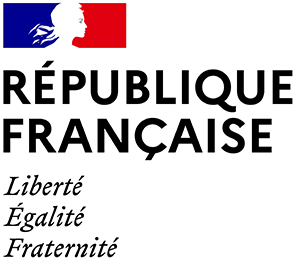 CONCOURS CLEMENCEAU- FORMULAIRE D’INSCRIPTION –(à compléter informatiquement et à transmettre à ce.93memoire-citoyennete@ac-creteil.fr avec copie à lab-psq@interieur.gouv.fr, clemenceau.dgesco@education.gouv.fr, jerome.chastan@ac-creteil.fr le vendredi 13 janvier 2023 au plus tard)Cette fiche est destinée à préparer les différentes visites et interventions.Fait à :Date et signature du chef d’établissement :Ministère de l’éducation nationale et de la jeunesseMinistère de l’intérieurPrésentationNom du collège : Adresse : Commune et département : Identité du chef d’établissement : Mail : Téléphone : Informations sur le groupePersonne référente du projet : Fonctions : Mail : Téléphone :Nombre d’élèves du groupe (10 élèves au minimum) :Nom - Prénom – Classe